Об отмене ограничений по ввозу посадочного материала для Республики Крым и СевастополяУправление Федеральной службы по ветеринарному и фитосанитарному надзору по Республике Башкортостан сообщает, что введенные Россельхознадзором временные ограничения с 1 июля 2013 года на ввоз посадочного материала из стран Евросоюза на территорию Республики Крым и города федерального значения Севастополя являются недействительными (письмо Россельхознадзора от 04.04.2014 года № ФС-АС-3/5376).Дополнительно информируем, что посадочный материал плодовых, ягодных, лесодекоративных культур и винограда из стран Евросоюза, может быть ввезен на территорию Республики Крым и города Севастополя по результатам карантинного фитосанитарного контроля (надзора) с проведением последующего контроля в период вегетации.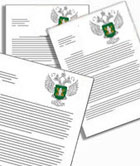 